小川村林業体験交流施設の売却に係る公募型プロポーザル募集要項小川村１　募集の趣旨小川村林業体験交流施設（通称　林りん館）は、小川村の立屋地区に平成11年に建設され、村を訪れる方の宿泊施設や、地域の住民の交流の場として活用され、現在は指定管理者により宿泊施設として運営されています。建設から25年が経過し、施設の維持管理経費も必要となるなか、小川村公共施設等総合管理計画及び小川村公共施設個別施設計画において、指定管理期間満了時に売却を検討することとされました。これらの方針に基づき、施設の有効活用のため民間事業者等へ売却することとしました。今回の施設の売却にあたっては、施設周辺の地域活性化や地域福祉の向上を期待するため、民間事業者等の創意工夫による意欲的な提案を受け、売却後の施設利用計画等を選定する公募型プロポーザル方式により売却します。２　募集手続きの流れ３　売却物件の概要⑴　建物※詳細は7～8頁の物件調書等及び別添の平面図を参照してください。⑵　最低売却価格　12,900,000円（税抜）⑶　敷地内に、防災行政無線中継局及びアンテナが設置してあります。このため、村が設置部分及び管理道用の土地を分筆登記したのち、設置部分及び管理道部分以外を建物の買受者に売却します。（参考：分筆前の土地の最低売却価格：3,100,000円）４　売却に関する条件⑴　譲渡等の禁止　所有権移転の日から５年間は次に掲げる行為を禁止します。①　売買、贈与、交換、出資等により所有権を第三者に移転すること。②　第三者に地上権、使用貸借による権利又は賃借権の設定をすること。※指定期間内にやむを得ない事由により村の書面による承認を得たときは、この限りでない。ただし、その場合は、上記①及び②に定める条件を当該第三者に対し書面により継承し、遵守させなければならない。５　応募者の資格等応募者は、個人、法人を問いません。ただし、次に掲げる事項に該当する場合は、応募することはできません。⑴　村税等を滞納している者⑵　地方自治法施行令（昭和22年政令第16号）第167条の４第１項の規定に該当する当該入札に係る契約を締結する能力を有しない者及び破産者で復権を得ない者⑶　正当な理由が無く契約を締結せず、又は契約者が契約を履行することを妨げた者で、当該事実があった後、２年を経過していない者⑷　一般競争入札に参加しようとする者を妨げた者、又は抽せんの公正な執行を妨げた者で、当該事実があった後、２年を経過していない者　　⑸　宗教活動・政治活動のために利用しようとする者　　⑹　風俗営業等の規制及び業務の適正化等に関する法律（昭和23年法律第122号）第２条第１項各号に掲げる風俗営業及び同条第５項に規定する性風俗関連特殊営業並びにこれらに類する営業の用に供する者　　⑺　暴力団員による不当な行為の防止等に関する法律（平成３年法律第77号）第２条第２号から第６号までに該当する者　　⑻　廃棄物の処理及び清掃に関する法律（昭和45年法律第137号）第２条に規定する廃棄物を処理するための用に供する者⑼　無差別大量殺人行為を行った団体の規制に関する法律（平成11年法律第147号）に基づく処分の対象となっている団体又はその構成員⑽　⑴から⑼以外で村長が買受けの申込みを不適当と認める者６　募集要項等の配布　　⑴配布期間　令和６年２月５日（月）から令和６年７月３１日（水）まで　　　　　土曜日、日曜日、祝日を除く午前８時３０分から午後５時１５分まで受付　　　　※配布期間中は随時、建物内覧及び現地確認を受け付けています。事前にお申し込みください。　　⑵配布場所　　　　〒381-3302　長野県上水内郡小川村大字高府8800-8小川村役場　総務課　企画財政係（電話026-269-2323）村ホームページからもダウンロードできます。７　提出書類　　提出された書類は返却しません。　　　ア　申込書（様式第1号　9頁）　　　イ　誓約書（様式第2号　10頁）　　　ウ　役員一覧（様式第3号　11頁）　　　エ　定款（法人の場合）　　　オ　事業計画書（様式第4号1～様式第4号6　12頁～17頁）　　　カ　価格調書（様式第5号　18頁）　　　キ　法人概要書（様式第6号　19頁）　　　ク　印鑑登録証明書　　　ケ　法人登記事項証明書（履歴事項全部証明書）コ　納税証明書(住所を有する市区町村税)　　　サ　その他必要な資料※　証明書は発行から３か月以内のものとします。※共有名義の場合は、連名での申込みとし提出書類は、下記及び上記⑵のア、オ、カ以外の書類を全員分添付してください。　　　シ　共同事業者構成員調書（様式第7号　20頁）　　　ス　委任状（様式第8号　21頁）８　受付期間　　⑴　受付期間　令和６年８月１日（木）から令和６年８月１６日（金）まで　　　　土曜日、日曜日、祝日を除く午前８時３０分から午後５時１５分まで受付提出先　総務課　企画財政係⑵　提出方法　　　　直接持参又は郵送　　⑶　提出部数　２部（正本1部　副本1部）９　審査会（プレゼンテーション）の日時、場所　　プレゼンテーションは下記の日時、場所で行います。⑴　日　時　　　　令和６年８月下旬予定　　⑵　場　所　　　　小川村役場　２階会議室10　優先交渉権者の決定　　応募書類の審査及びプレゼンテーションにより優先交渉権者を決定します。また、選定結果は書面により通知します。11　契約の締結　　優先交渉権者の決定日から5日以内に、優先交渉権者と売買契約を締結します。なお、契約書は村の指定するもの（23頁から27頁まで）とし、契約保証金の納入通知書を同封のうえお送りします。　　なお、期限までに売買契約が締結されない場合は、優先交渉権者の決定は無効になります。　　売買契約の名義は優先交渉権者とし、変更はできません。　　契約書に貼付する収入印紙、所有権移転登記に必要な登録免許税、その他契約の締結及び履行に関して必要な一切の経費は、申込者の負担となります。12　契約保証金の納入　　売買契約締結の際、契約金額の100分の10以上の額を契約保証金として、村が発行する納入通知書により村の指定金融機関へお支払いいただきます。なお、振込に係る手数料は申込者負担となります。　　また、申し出により、契約保証金は、売買代金から契約保証金を除いた額の納付後に、売買代金へ充当することができます。13　売買代金の支払　　売買契約締結日から40日以内に、売買代金全額を村が発行する納入通知書によりお支払いいただきます。なお、振込に係る手数料は申込者負担となります。　　また、申し出により、契約保証金を売買代金の一部に充当することができます。この場合は、差額分をお支払いいただくことになります。　　売買代金の支払いが期限までに行われなかった場合には、売買契約を解除します。この場合、契約保証金はお返しいたしません。14　引渡しと所有権の移転　　売買代金が完納された後、令和７年４月１日に所有権を移転し、現状のまま物件を引き渡します。　　所有権移転登記は村で行います。所有権移転登記に必要な登録免許税は契約者の負担となりますので、必要となる金額の収入印紙をお届けください。その他履行に関して必要な一切の費用は契約者の負担となります。　　契約者は、物件の所有権移転登記完了前にその物件に係る一切の権利義務を第三者に譲渡することはできません。15　その他　①　募集は、村の都合により延期又は中止することがあります。　②　質問受付及び回答・提出期間　令和６年２月５日（月）から令和６年７月３１日（水）まで・提出先　　小川村役場　総務課　企画財政係ＦＡＸ　026-269-3578　　　　　　　　　電子メール　kizai@vill.ogawa.nagano.jp　　　・質問書　　様式第9号（22頁）により提出してください。提出者の所在地、団体名又は名称、代表者氏名、連絡先担当者氏名・電話番号・FAX番号・電子メール、質問項目と質問内容　　　・提出方法　ＦＡＸ又は電子メールにより送信してください。　　　・回答方法　ＦＡＸ又は電子メールにより回答します。　③　売却物件の引き渡しは現状のまま行います。　④　売買契約締結後、売買物件に数量の不足その他隠れた瑕疵のあることを発見しても、売買代金の減免若しくは損害賠償の請求又は契約の解除をすることはできません。　⑤　条件の変更があり得ますので、村ホームページを注視していてください。⑥　売却物件の活用に当たっては、法令等を遵守してください。林業体験交流施設　物件調書　　　　最低売却価格　　１２，９００，０００円（税抜）○建物写真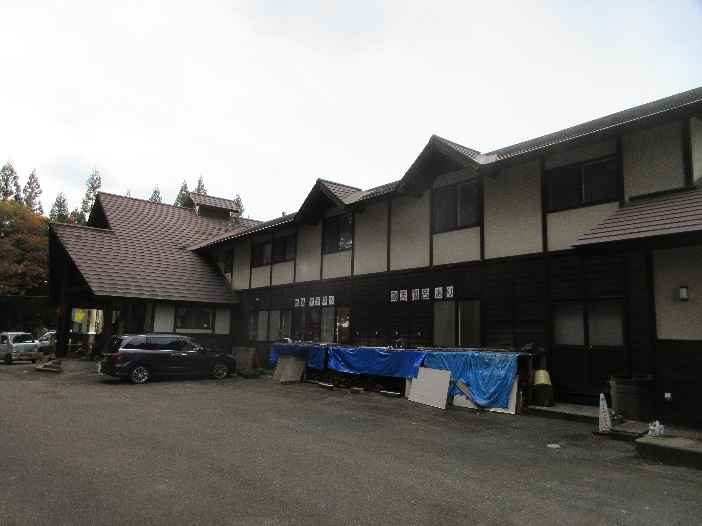 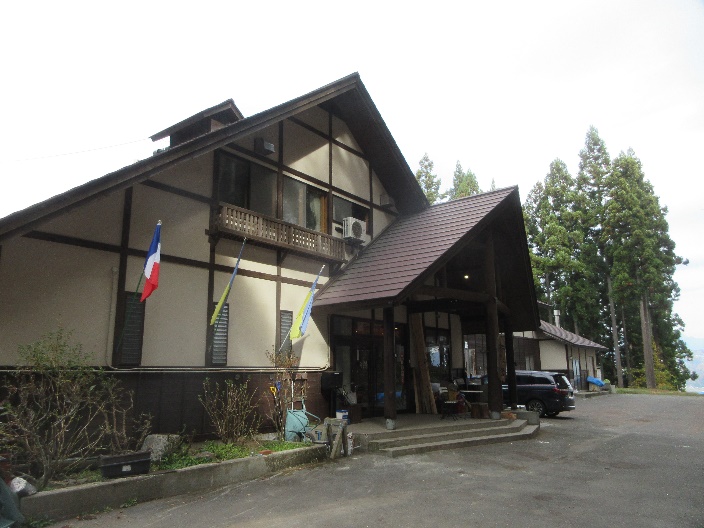 ○案内図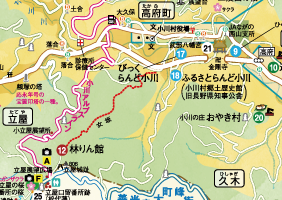 ○平面図は別途様式第１号申　込　書令和　　年　　月　　日小川村長　染野　隆嗣　様申込者（共同事業者の場合は代表事業者）所在地法人名代表者名　　　　　　　　　　　　　　　㊞電　　話　　　　（　　　　　）担当者名　令和６年２月５日付けで開始された、小川村林業体験交流施設の売却に係る公募型プロポーザルに応募したいので、小川村林業体験交流施設の売却に係る公募型プロポーザル募集要項の内容を承諾の上、申し込みます。様式第２号誓　約　書　私は、小川村が実施する小川村林業体験交流施設の売却に係る公募型プロポーザルへの参加申込に当たり、下記事項に該当する者でないことを誓約します。　これらが事実と相違することが判明した場合には、当該事実に関して貴村が行う一切の措置について異議の申し立てを行いません。　なお、貴村が応募資格確認のため、下記について、長野県警察本部等に照会することについて承諾します。記１　地方自治法施行令（昭和22年政令第16号）第167条の４第１項の規定に該当する当該入札に係る契約を締結する能力を有しない者及び破産者で復権を得ない者２　正当な理由が無く契約を締結せず、又は契約者が契約を履行することを妨げた者で、当該事実があった後、２年を経過していない者３　一般競争入札等に参加しようとする者を妨げた者、又は抽せんの公正な執行を妨げた者で、当該事実があった後、２年を経過していない者４　宗教活動・政治活動のために利用しようとする者５　風俗営業等の規制及び業務の適正化等に関する法律（昭和23年法律第122号）第２条第１項各号に掲げる風俗営業及び同条第５項に規定する性風俗関連特殊営業並びにこれらに類する営業の用に供する者６　暴力団員による不当な行為の防止等に関する法律（平成３年法律第77号）第２条第２号から第６号までに該当する者７　６のいずれかに該当する者の依頼を受けて公募に参加しようとする者８　廃棄物の処理及び清掃に関する法律（昭和45年法律第137号）第２条に規定する廃棄物を処理するための用に供する者９　無差別大量殺人行為を行った団体の規制に関する法律（平成11年法律第147号）に基づく処分の対象となっている団体又はその構成員なお、応募に際し、募集要項、売買契約書を承知のうえ参加しますので、後日これらの事柄について、小川村に対し一切の異議及び苦情を申し立てません。　また、落札した物件の利用に当たっては、契約条項、法令上の規制を遵守します。令和　　年　　月　　日小川村長　染野　隆嗣　様(法人の場合は所在地、法人名及び代表者名)住所氏名　　　　　　　　　　　　　様式第３号役　員　一　覧令和　　年　　月　　日　小川村長　染野　隆嗣　様　　　　　　　　　　　　　　　　　所在地　　　　　　　　　　　　　　　 法人名　　　　　　　　　　　　　　　 代表者名　　　　　　　　　　　　　    　㊞以下記載事項に相違ありません。（備考）１　該当する性別・年号を○で囲んでください。２　本様式には、「法人登記事項証明書に記載されている役員全員」及び「支店又は営業所を代表する者で役員以外の者」を記載すること。様式第４号－１事業計画書注１　欄が不足する場合は、同様の書式で別紙（Ａ４版）を作成してください。　　　計画内容によっては別表等を作成していただいても構いません。注２　本文フォントサイズは１１ポイント以上とします。様式第４号－２注１　欄が不足する場合は、同様の書式で別紙（Ａ４版）を作成してください。　　　計画内容によっては別表等を作成していただいても構いません。注２　本文フォントサイズは１１ポイント以上とします。様式第４号－３注１　欄が不足する場合は、同様の書式で別紙（Ａ４版）を作成してください。　　　計画内容によっては別表等を作成していただいても構いません。注２　本文フォントサイズは１１ポイント以上とします。様式第４号－４注１　欄が不足する場合は、同様の書式で別紙（Ａ４版）を作成してください。　　　計画内容によっては別表等を作成していただいても構いません。注２　本文フォントサイズは１１ポイント以上とします。様式第４号－５注１　欄が不足する場合は、同様の書式で別紙（Ａ４版）を作成してください。　　　計画内容によっては別表等を作成していただいても構いません。注２　本文フォントサイズは１１ポイント以上とします。様式第４号－６注１　欄が不足する場合は、同様の書式で別紙（Ａ４版）を作成してください。　　　計画内容によっては別表等を作成していただいても構いません。注２　本文フォントサイズは１１ポイント以上とします。様式第５号令和　 年　 月　 日価格調書小川村長　染野隆嗣　様申込者（共同事業者の場合は代表者）所 在 地 法 人 名 代表者名　　　　　　　　　　　　　㊞令和６年２月５日付けで開始された小川村林業体験交流施設の売却に係る公募型プロポーザルの募集要項に記載された内容を承諾のうえ、買受希望価格を下記のとおり提出します。記１　既存建築物の概要２　買受希望価格注１　申込者の印は、申込書と同じ印鑑登録済の印を押印してください。注２　金額は、算用数字を右詰で記入し、最初の数字の前に「￥」を記入してください。注３　金額は、建物（消費税抜き）の金額を買受希望価格とします。注４　本契約時には建物に係る消費税及び地方消費税相当額（税率合計10％）が加算されます。様式第６号法人概要書令和　　年　　月　　日現在注１　欄が不足する場合は、同様の書式で別紙（Ａ４版）を作成してください。注２　各項目の幅は適宜調整してください様式第７号令和　　年　　月　　日共同事業者構成員調書小川村長　染野　隆嗣　様　令和６年２月５日付けで開始された小川村林業体験交流施設の売却に係る公募型プロポーザルに参加する共同事業者は次のとおりです。注１　共同事業者として応募される場合のみ提出してください。注２　欄が不足する場合は、同様の書式で別紙（Ａ４版）を作成してください。様式第８号委　任　状小川村長　染野　隆嗣　様注１　欄が不足する場合は、同様の書式で別紙（Ａ４版）を作成してください。　令和６年２月５日付けで開始された小川村林業体験交流施設の売却に係る公募型プロポーザルにおいて、私は次の者を代表者として、次の事項を委任します。注１　共同事業者として応募される場合のみ提出してください。注２　印鑑登録済の印を押印してください。様式第９号質　問　書小川村長　染野　隆嗣　様所在地法人名代表者名　令和６年２月５日付けで開始された小川村林業体験交流施設の売却に係る公募型プロポーザルについて、次のとおり質問します。注１　質問事項には、資料名（募集要項等）とページ数、項目を記入してください。注２　質問内容は簡潔に記入してください。注３　質問項目が複数ある場合は、番号を付けてくだい。村　有　財　産　売　買　仮　契　約　書（案）　売渡人　小川村長　染野隆嗣（以下「甲」という。）と買受人　○○○○　（以下「乙」という。）とは、次の条項により村有財産の売買契約を締結する。　（信義誠実の義務）第１条　甲乙両者は、信義を重んじ、誠実に本契約を履行しなければならない。　（売買物件）第２条　売買物件は次のとおりとする。　　建物（売買代金）第３条　売買代金は、金　　　　　　　　　円（消費税及び地方消費税を含む）とする。　（契約保証金）第４条　乙は、契約保証金として、金　　　　　　　円を、甲の発行する納入通知書の定めるところにより、納付しなければならない。２　前項の契約保証金は第16条に定める損害賠償又はその一部としないものとする。３　乙は、前条の定めるところにより売買代金を納付するときは、契約保証金を売買代金　の一部に充当することができる。４　乙は、契約保証金を売買代金の一部に充当しようとするときは甲の承認を得て、売買　代金から当該契約保証金の額を差し引いた金額を、前条に従い納付するものとする。５　甲は、乙が契約保証金を売買代金の一部に充当しないときは、契約保証金を乙に返還　するものとする。この場合、利子は付さないものとする。６　甲は、乙が第５条に規定する期日までに売買代金を完納しないとき又はそのときまでに第11条の規定によりこの契約を解除したときは、契約保証金を没収し、なお不足額があるときは、その不足額を徴収することができるものとする。　（売買代金の納付）第５条　乙は、第３条に定める売買代金として、金　　　　　　　円を甲の発行する納入通知書により、指定期日までに納付しなければならない。２　甲は、乙が前条第１項に定める契約保証金を第３条に定める売買代金の一部に充当するよう申し出て、かつ、売買代金から契約保証金の額を控除した額について、前項に定める義務を履行したときは、契約保証金を売買代金に充当する。　（所有権の移転及び移転登記等）第６条　売買物件の所有権は、乙が売買代金を完納した後、令和７年４月１日に移転し、甲は売買代金の完納を確認した後、遅滞なく所有権移転登記を行うものとする。　この場合の登録免許税及び当該契約に関する費用は乙の負担とする。　（売買物件の引渡し）第７条　甲は、売買物件の所有権が移転したと同時に、当該物件を乙に現状有姿のまま引渡すものとする。　（契約不適合責任）第８条　乙は、契約締結後に契約の内容に適合しないものを発見しても、売買代金の減額若しくは損害賠償の請求又は契約の解除をすることができないものとする。　（売買物件の譲渡の禁止等）第９条　乙は、所有権移転の日から５年間は次に掲げる行為をすることができないものとする。ただし、やむを得ない事由により甲の書面による承認を得たときは、この限りでない。⑴　売買、贈与、交換、出資等により所有権を第三者に移転すること。⑵　第三者に地上権、使用貸借による権利又は賃借権の設定をすること。　（違約金）第10条　乙は、前条に定める事項に違反したときは、売買代金の100分の30に相当す　る額を違約金として支払わなければならない。２　前項に定める違約金は違約罰であって、第16条に定める損害賠償又はその一部としないものとする。　（契約の解除）第11条　甲は、乙が本契約に定める義務を履行しないときは、本契約を解除すること　ができる。　（暴力団員又は暴力団関係者から不当介入を受けた場合における措置義務）第12条　乙は、本契約の履行に当たり暴力団員又は暴力団関係者から不当要求又は業務妨害等の不当介入を受けたときは、これを拒否し、速やかに所管の警察署に通報して捜査上必要な協力を行うとともに、その内容を甲に報告しなければならない。　（返還金等）第13条　甲は、第11条の規定により本契約を解除したときは、収納済みの売買代金を乙に返還するものとする。ただし、当該返還金には利子を付さない。２　乙は、第11条の規定により本契約を解除された場合は、乙が売買物件に投じた改良費等の有益費、修繕費等の必要費、その他の費用があっても、これを甲に請求しないものとする。　（原状回復義務）第14条　乙は、甲が第11条の規定により解除権を行使したときは、甲の指定する期日　までに、売買物件を原状に回復して返還しなければならない。ただし、甲が売買物件　を原状に回復させることが適当でないと認めるときは、現状のまま返還することがで　きる。２　乙は、前項ただし書きの場合において、売買物件が滅失又は損傷しているときは、　契約解除時の時価より、減損額に相当する金額を甲に支払わなければならない。３　乙は、第１項に定めるところにより売買物件を甲に返還するときは、甲の指定する　期日までに、当該物件の所有権移転登記に必要な書類を甲に提出しなければならない。　（使用料相当額支払義務）第15条　乙は、第11条の規定による契約の解除が行われたときは、甲が別に定める使　用料相当額算定基準によって、甲から当該物件の引渡しを受けた日から当該物件を明　渡した日までの使用料相当額を甲の定めるところにより、甲に支払うものとする。　（損害賠償）第16条　乙は、本契約に定める義務を履行しないため甲に損害を与えたときは、その　損害に相当する金額を損害賠償として甲に支払わなければならない。　（返還金の相殺）第17条　甲は、第13条の規定により売買代金を返還する場合において、乙が第10条　第１項、第14条第２項、第15条及び第16条の規定により甲に支払うべき金額があ　るときは、それらの全部又は一部を返還金と相殺するものとする。　（契約の費用）第18条　本契約に要する費用は、乙の負担とする。　（用途の制限）第19条　乙は、売買物件を次の各号に掲げる用途に供してはならない。　⑴　宗教活動・政治活動のための用途⑵　風俗営業等の規制及び業務の適正化等に関する法律（昭和23年法律第122号）第２条第１項に規定する風俗営業、同条第５項に規定する性風俗関連特殊営業、同条第11項に規定する接客業務受託営業の用途及びこれらに類する営業の用途⑶　暴力団員による不当な行為の防止等に関する法律（平成３年法律第77号）第２条第２号に規定する暴力団その他反社会的団体及びそれらの構成員がその活動のために利用する事務所など公序良俗に反する用途⑷　廃棄物の処理及び清掃に関する法律（昭和45年法律第137号）第２条に規定する廃棄物を処理するための用途⑸　無差別大量殺人行為を行った団体の規制に関する法律（平成11年法律第147号）第５条の規定による観察処分を受けた団体及びその関係者が使用する用途　（用途制限の継承義務等）第20条　乙は、第三者に対して本件財産の売買、贈与、交換、出資等による所有権移転をするときは、前条に定める義務を書面によって継承させなければならない。２　乙は、第三者に対して本件財産に地上権、質権、使用貸借による権利又は貸借権その他の使用及び収益を目的とする権利を設定するときは、前条に定める義務を書面によって継承させなければならない。　（実地調査等）第21条　甲は、第12条、第19条及び第20条に定める事項について必要があると認めるときは、乙に対し、所要の報告若しくは資料の提出を求め又は実地に調査することができる。　　この場合において、乙は、報告若しくは資料の提出を怠り又は実地調査を拒み若しくは妨げてはならない。　（公租公課の負担区分）第22条　本件財産に対する公租公課は、第７条の規定により本件財産の引渡し以後における固定資産税その他すべての公租公課は、乙の負担とする。　（疑義の決定）第23条　本契約に関し疑義があるときは、甲乙協議のうえ決定するものとする。　（裁判の管轄）第24条　本契約に関する訴訟は、小川村を管轄する長野地方裁判所に提訴するものとする。　上記契約の締結を証するため、本契約書２通を作成し、両名記名押印のうえ、各自その１通を保有するものとする。令和　　年　　月　　日　　　　　　　　　　　　　　　売渡人（甲）　　　　　　　　　　　　　　　住所　　長野県上水内郡小川村大字高府8800番地8　　　　　　　　　　　　　　　氏名　　小川村長　　染野　隆嗣　　　　　　　　　　　　　　　買受人（乙）　　　　　　　　　　　　　　　住所　　　　　　　　　　　　　　　氏名№項目期日、期間1募集要項の配布令和6年2月5日（月）～令和6年7月31日（水）2質問の受付令和6年2月5日（月）～令和6年7月31日（水）3質問に対する回答令和6年7月31日（水）まで随時4現地見学令和6年2月5日（月）～令和6年7月31日（水）事前予約が必要です5提出書類の受付期間令和6年8月1日（木）～令和6年8月16日（金）6審査会、プロポーザル令和6年8月下旬7優先交渉権者の通知令和6年8月下旬8仮契約の締結優先交渉権者の決定日から5日以内9契約の締結議会の議決の日9契約保証金の納付売買契約締結時10売買代金の納付売買契約締結時から40日以内11所有権移転・引渡令和7年4月1日（火）所在地小川村大字小根山字古城平8000番地4小川村大字小根山字古城平8000番地4小川村大字小根山字古城平8000番地4施設名主体構造建築面積建築年小川村林業体験交流施設木造・一部鉄筋コンクリート造亜鉛メッキ鋼板葺２階建1階484.14㎡2階202.95㎡延　687.09㎡平成11年3月所在地面積-----実測面積-----登記簿記載事項所有権に係る権利（甲区）所有権に係る権利（甲区）所有者所有者小川村登記簿記載事項所有権以外の権利（乙区）所有権以外の権利（乙区）無無無都市計画都市計画区域外都市計画区域外都市計画区域外都市計画区域外都市計画区域外用途地域―――――建ぺい率―――――指定容積率―――――埋蔵文化財包蔵地なしなしなしなしなし接面道路村道16-20-2号線村道16-20-2号線村道16-20-2号線村道16-20-2号線村道16-20-2号線現況及び従前の利用状況現況林業体験交流施設林業体験交流施設林業体験交流施設林業体験交流施設現況及び従前の利用状況従前林業体験交流施設林業体験交流施設林業体験交流施設林業体験交流施設供給処理施設電気中部電力ミライズ㈱中部電力ミライズ㈱引込可引込可供給処理施設上水道小川村簡易水道小川村簡易水道引込可引込可供給処理施設ガスＬＰガスＬＰガス――供給処理施設下水道合併浄化槽合併浄化槽交通機関北陸新幹線長野駅長野駅長野駅車60分交通機関アルピコ交通　高府線高府バス停高府バス停高府バス停車20分公共施設役場小川村役場小川村役場小川村役場北東へ約4.5㎞車15分公共施設小学校小川村立小川小学校小川村立小川小学校小川村立小川小学校北東へ約4.5km公共施設中学校小川村立小川中学校小川村立小川中学校小川村立小川中学校北東へ約4.5㎞公共施設保育園小川村立にこにこ保育園小川村立にこにこ保育園小川村立にこにこ保育園北東へ約4.3kmその他所有権以外の権利：特になし所有権以外の権利：特になし所有権以外の権利：特になし所有権以外の権利：特になし所有権以外の権利：特になし役職名（ふりがな）氏　　名性 別住　　　所生 年 月 日男・女明・大・昭・平　　年　　月　　日男・女明・大・昭・平　　年　　月　　日男・女明・大・昭・平　　年　　月　　日男・女明・大・昭・平　　年　　月　　日男・女明・大・昭・平　　年　　月　　日男・女明・大・昭・平　　年　　月　　日男・女明・大・昭・平　　年　　月　　日男・女明・大・昭・平　　年　　月　　日男・女明・大・昭・平　　年　　月　　日１．事業計画①事業目的と基本方針事業計画の目的や取組への基本方針を具体的に記載してください。１．事業計画②事業内容の具体性売却物件の活用方法、提供するサービスや活動等の内容を具体的に記載してください。１．事業計画③スケジュールの妥当性契約締結から事業開始までのスケジュールを記載してください。２．地域貢献①地域貢献地域活性化や地域福祉の向上が期待できる取組について記載してください。３．応募者の事業実績等①事業実績提案事業に対する実績や経験について記載してください。また、実績や経験をどのように活用できるのかについて記載してください。４．応募者の事業実績等①運営体制・進め方提案事業に対する組織体制や職員の配置について記載してください。施　設　名主な構造延床面積建築年小川村林業体験交流施設木造一部鉄筋コンクリート造亜鉛メッキ鋼板葺1階484.14㎡2階202.95㎡延　687.09㎡平成11年3月価格拾億億千万百万拾万万千百拾壱価格法人名代表者職・氏名所在地〒設立年月日年　　月　　日資本金　　　　　　　　　　　円従業員数正社員（正規職員）　　　　　人／その他　　　　　人合　計　　　　　　人理念活動目的等主な事業内容事業の主な特色・実績等担当者連絡先氏名：　　　　　　　　　　部署・役職：電話：　　　　　　　　　　ＦＡＸ：メール：共同事業者の名称１　代表者となる構成員名１　代表者となる構成員名所在地法人名代表者名　　　　　　　　　　　　　　　　　　　　　　　　印担当者　氏　名所　属所在地電　話・FAXE-mail２　構成員名２　構成員名所在地法人名代表者名　　　　　　　　　　　　　　　　　　　　　　　　印担当者　氏　名所　属所在地電　話・FAXE-mail構成員所在地法人名代表者名　　　　　　　　　　　　　　　　　　　　　　印構成員所在地法人名代表者名　　　　　　　　　　　　　　　　　　　　　　印受任者所在地法人名代表者名　　　　　　　　　　　　　　　　　　　　　　印委任事項・応募にかかる関係書類の提出について・応募の辞退について・売買契約の締結について質問事項質問内容施設名主体構造建築面積建築年小川村林業体験交流施設木造・一部鉄筋コンクリート造亜鉛メッキ鋼板葺２階建１階484.14㎡２階202.95㎡延　687.09㎡平成11年3月